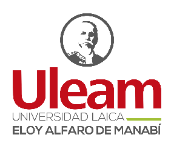 INSTRUCTIVO PARA LLENAR FORMULARIOREGISTRO DE ACTIVIDADES Y TAREAS DEL PERSONALIDENTIFICACION GENERAL:RECORDAR QUE:ACTIVIDADES: es el conjunto de operaciones afines y coordinadas (tareas) que se necesitan realizar para ejecutar los actos administrativos.TAREA: conjunto de acciones físicas o mentales, pasos o etapas, que es necesario ejecutar para llevar a cabo una labor determinada; es la división mínima del trabajo administrativo.DIRECCIÓN, UNIDAD O PROCESO:   Indicar el nombre del Departamento, Unidad Académica o proceso donde realiza sus actividades.DENOMINACIÓN DEL PUESTO O CARGO:   Indicar la denominación  del puesto, cargo o función que realiza dentro de la unidadAPELLIDOS Y NOMBRE:   Detallar apellidos y nombres completos del servidorCIUDAD EN LA QUE LABORA:Indicar la localidad donde labora, Manta, Bahía, Chone, Tosagua, Pedernales, El Carmen, Jipijapa, etc.ACTIVIDADES:Detallar las actividades que se realizan, redactadas con verbos en infinitivo, considerando que la actividad debe reflejar los resultados de la ejecución de las tareas, ejemplo: ejecutar la matriculación de estudiantesTAREAS:Redactar cada tarea que realiza y que forma parte de la actividad, de manera descriptiva, del ejemplo anterior podría ser:Receptar hoja de vida, foto, mecanizado, copia de cédula, acta de grado, etcVerificar que la documentación este completa, caso contrario se devuelve al estudianteIngresar en el sistema los datos del estudiantes y asignar el curso en que se matricula, etc.RUTINARIA SI / NOIndicar si cuando la tarea es de rutina, caso contrario noFRECUENCIAIndicar la frecuencia con que realiza la tarea, puede ser diaria, semanal, quincenal, semestral, anual, etc.VOLÚMENIndicar la cantidad de tareas de acuerdo a la frecuencia (cuantas en el día, semana, etc.UTILITARIOSIndicar los equipos y materiales que utiliza para realizar la tarea, ejm: computador, teléfono, fax, papel, cuaderno, lápices, plumas, borrador, etc.